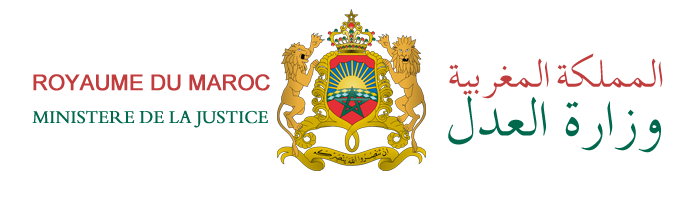 منصةالتبادل الإلكتروني مع المحامينالمعلومات الخاصة بحساب المحامي: الهيئة التي تنتمون إليها:.........................................................................................................................................................................................................................................................الإسم العائلي : الإسم الشخصي:........................................................................................ .............. .............. .........عنوان المكتب:....................................................................................... ............... .............. ................................................................................................................................................................Nom :.............................................................................................................................................Prénom :........................................................................................................................................GSM (*) :......................................................................................................................................                                    ORANGE     	                INWI	                    IAM       شركة الاتصالات الحالية (*) :                                      ORANGE     	                INWI	                    IAM       شركة الاتصالات السابقة (*) :  Email (**) :............................................................................................ ......................................Date de titularisation :.................................................................................................................. (*) Pour recevoir les SMS d’authentification	(**) Pour recevoir les reçus du paiement en ligne